ПРОТОКОЛсобрания инициативной группы о направлении проекта на участие в  тематическом треке «Волонтеры и НКО»по номинации «Страна возможностей»от «05»  апреля 2021 года.Присутствовало: 20 человек.ПОВЕСТКА ДНЯОб инициировании проекта «Штаб ДВО «Добрые Сердца».Слушали: Жвелия Надежда Константиновна выступила с предложением инициировать проект «Штаб ДВО «Добрые Сердца».Постановили: инициировать проект «Штаб ДВО «Добрые Сердца» и принять участие  в Международной Премии «Мы Вместе» в 2021 году.Голосовали: «ЗА» 20, «ПРОТИВ» 0, «ВОЗДЕРЖАЛИСЬ» 0.Председатель собрания:                       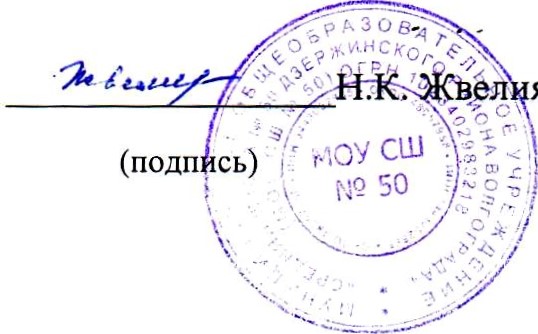 1.АвдонинаВалерияВладимировна2.БахтееваАлияРафиковна3.БицуковаАнастасияИгоревна4.ВахлюеваГалинаВладимировна5.ГудковМаксимАлексаеевич6ДжангирянЭльмираЮраевна7ДжрагацпанянМакарВаганович8ЖвелияНадеждаКонстантиновна9ИзгалиеваОльгаАрмановна10КовалеваЕкатеринаДенисовна11КуницынаИннаМихайловна12Мозговая МарияПетровна13НиколенкоТатьянаВикторовна14ПавловДенисОлегович15ПопескулМаринаПавловна16СтальмаковаЕкатеринаИвановна17УдаловаНинаМихайловна18ФилимоноваКристинаМихайловна19ЧерепановАндрейОлегович20ЩербининаОльгаНиколаевна